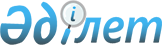 Шыңғырлау аудандық мәслихатының 2019 жылғы 25 желтоқсандағы №49-1 "2020-2022 жылдарға арналған аудандық бюджет туралы" шешіміне өзгерістер енгізу туралы
					
			Күшін жойған
			
			
		
					Батыс Қазақстан облысы Шыңғырлау аудандық мәслихатының 2020 жылғы 12 мамырдағы № 54-4 шешімі. Батыс Қазақстан облысының Әділет департаментінде 2020 жылғы 14 мамырда № 6233 болып тіркелді. Күші жойылды - Батыс Қазақстан облысы Шыңғырлау аудандық мәслихатының 2021 жылғы 8 ақпандағы № 3-1 шешімімен
      Ескерту. Күші жойылды - Батыс Қазақстан облысы Шыңғырлау аудандық мәслихатының 08.02.2021 № 3-1 шешімімен (алғашқы ресми жарияланған күнінен бастап қолданысқа енгізіледі).
      Қазақстан Республикасының 2008 жылғы 4 желтоқсандағы Бюджет кодексіне, Қазақстан Республикасының 2001 жылғы 23 қаңтардағы "Қазақстан Республикасындағы жергілікті мемлекеттік басқару және өзін-өзі басқару туралы" Заңына сәйкес аудандық мәслихат ШЕШІМ ҚАБЫЛДАДЫ:
      1. Шыңғырлау аудандық мәслихатының 2019 жылғы 25 желтоқсандағы №49-1 "2020-2022 жылдарға арналған аудандық бюджет туралы" шешіміне (Нормативтік құқықтық актілерді мемлекеттік тіркеу тізілімінде №5908 тіркелген, 2019 жылы 30 желтоқсанда Қазақстан Республикасы нормативтік құқықтық актілерінің эталондық бақылау банкінде жарияланған) мынадай өзгерістер енгізілсін:
      1-тармақ мынадай редакцияда жазылсын:
      "1. 2020-2022 жылдарға арналған аудандық бюджет 1, 2 және 3-қосымшаларға сәйкес, соның ішінде 2020 жылға мынадай көлемдерде бекітілсін:
      1) кірістер – 4 680 103 мың теңге: 
      салықтық түсімдер – 357 410 мың теңге;
      салықтық емес түсімдер – 12 100 мың теңге;
      негізгі капиталды сатудан түсетін түсімдер – 3 721 мың теңге; 
      трансферттер түсімі – 4 306 872 мың теңге;
      2) шығындар – 6 676 965 мың теңге;
      3) таза бюджеттік кредиттеу – 72 429 мың теңге:
      бюджеттік кредиттер – 115 320 мың теңге;
      бюджеттік кредиттерді өтеу – 42 891 мың теңге;
      4) қаржы активтерімен операциялар бойынша сальдо – 0 теңге:
      қаржы активтерін сатып алу – 0 теңге;
      мемлекеттің қаржы активтерін сатудан түсетін түсімдер – 0 теңге;
      5) бюджет тапшылығы (профициті) – -2 069 291 мың теңге;
      6) бюджет тапшылығын қаржыландыру (профицитін пайдалану) – 2 069 291 мың теңге:
      қарыздар түсімі – 2 021 452 мың теңге;
      қарыздарды өтеу – 35 991 мың теңге;
      бюджет қаражатын пайдаланылатын қалдықтары – 83 830 мың теңге.";
      4-тармақ мынадай редакцияда жазылсын:
      "4. Аудандық бюджетте 2020 жылға арналған республикалық бюджеттен берілетін нысаналы трансферттердің және кредиттердің жалпы сомасы 970 614 мың теңге ескерілсін: 
      мемлекеттік мектепке дейінгі білім беру ұйымдары педагогтерінің еңбегіне ақы төлеуді ұлғайтуға – 6 307 мың теңге;
      мемлекеттік орта білім беру ұйымдары педагогтерінің еңбегіне ақы төлеуді ұлғайтуға – 233 623 мың теңге;
      мемлекеттік орта білім беру ұйымдарының педагогтеріне біліктілік санаты үшін қосымша ақы төлеуге – 82 254 мың теңге;
      мемлекеттік мәдениет ұйымдарының басқарушы және негізгі персоналына ерекше еңбек жағдайлары үшін лауазымдык айлықақысына қосымша ақылар белгілеуге – 43 340 мың теңге;
      кепілдік берілген әлеуметтік пакетке, оның ішінде төтенше жағдайға байланысты азық-түлік-тұрмыстық жиынтықтармен қамтамасыз етуге – 22 592 мың теңге;
      жастар практикасына – 65 960 мың теңге;
      жалақыны ішінара субсидиялауға – 8 215 мың теңге;
      мемлекеттік атаулы әлеуметтік көмек төлеуге – 35 530 мың теңге;
      ымдау тілі маманының қызметтерін көрсетуіне – 1 148 мың теңге;
      NEET санатындағы жастарға, аз қамтылған көпбалалы отбасы мүшелері, аз қамтылған еңбекке қабілетті мүгедектерге жаңа бизнес-идеяларды жүзеге асыру үшін мемлекеттік гранттар беруге – 38 003 мың теңге;
      мүгедектерді міндетті гигиеналық құралдармен қамтамасыз ету нормаларын ұлғайтуға – 2 385 мың теңге;
      техникалық көмекшi құралдар тiзбесiн кеңейтуге – 1 960 мың теңге;
      мемлекеттік халықты әлеуметтік қорғау ұйымдарында арнаулы әлеуметтік қызмет көрсететін жұмыскерлердің жалақысына қосымша ақылар белгілеуге – 10 215 мың теңге;
      қоғамдық жұмысқа – 34 000 мың теңге;
      Шыңғырлау ауданы Алмаз ауылының су құбырын құрылысына – 254 354 мың теңге; 
      шағын және орта бизнес субъектілерінің салықтық жүктеменің төмендеуіне байланысты шығындарды өтеуге – 15 409 мың теңге;
      мамандарды әлеуметтік қолдау шараларын іске асыруға берілетін бюджеттік кредиттер – 115 319 мың теңге.
      5-тармақта:
      бірінші абзац мынадай редакцияда жазылсын:
      "5. Аудандық бюджетте 2020 жылға арналған облыстық бюджеттен берілетін нысаналы трансферттердің және кредиттердің жалпы сомасы 2 179 392 мың теңге ескерілсін:"; 
      сегізінші абзац мынадай редакцияда жазылсын:
      "Шыңғырлау ауданы Ақтау ауылындағы су құбырын реконструкциялау – 0 теңге;"
      көрсетілген шешімнің 1 - қосымшасы осы шешімінің қосымшасына сәйкес жаңа редакцияда жазылсын.
      2. Аудандық мәслихат аппаратының басшысы (С.Шагиров) осы шешімнің әділет органдарында мемлекеттік тіркелуін қамтамасыз етсін.
      3. Осы шешім 2020 жылдың 1 қаңтарынан бастап қолданысқа енгізіледі. 2020 жылға арналған аудандық бюджеті
      мың теңге
					© 2012. Қазақстан Республикасы Әділет министрлігінің «Қазақстан Республикасының Заңнама және құқықтық ақпарат институты» ШЖҚ РМК
				
      Сессия төрағасы

Н. Акпанов

      Шыңғырлау аудандық мәслихат хатшысы

Г. Волкогон
Шыңғырлау аудандық 
мәслихатының 2020 жылғы 
12 мамырдағы №54-4 шешіміне 
қосымшаШыңғырлау аудандық 
мәслихатының  2019 жылғы 
25 желтоқсандағы №49-1 
шешіміне 1- қосымша
Санаты
Санаты
Санаты
Санаты
Санаты
Сыныбы
Сыныбы
Сыныбы
Сыныбы
Кіші сыныбы
Кіші сыныбы
Кіші сыныбы
Ерекшелігі
Ерекшелігі
Атауы
Сомасы
1) Кірістер
 4 680 103
1
Салықтық түсімдер
357 410
01
Табыс салығы
148 919
1
Корпоративтіқ табыс салығы
750
2
Жеке табыс салығы
148 169
03
Әлеуметтiк салық
148 941
1
Әлеуметтік салық
148 941
04
Меншiкке салынатын салықтар
54 450
1
Мүлiкке салынатын салықтар
54 000
5
Бірыңғай жер салығы
450
05
Тауарларға, жұмыстарға және қызметтерге салынатын iшкi салықтар
3 100
2
Акциздер
450
3
Табиғи және басқа да ресурстарды пайдаланғаны үшiн түсетiн түсiмдер
1 550
4
Кәсiпкерлiк және кәсiби қызметтi жүргiзгенi үшiн алынатын алымдар
1 100
08
Заңдық маңызы бар әрекеттерді жасағаны және (немесе) оған уәкілеттігі бар мемлекеттік органдар немесе лауазымды адамдар құжаттар бергені үшін алынатын міндетті төлемдер
2 000
1
Мемлекеттік баж
2 000
2
Салықтық емес түсiмдер
12 100
01
Мемлекеттік меншіктен түсетін кірістер
9 100
5
Мемлекет меншігіндегі мүлікті жалға беруден түсетін кірістер
9 100
06
Басқа да салықтық емес түсiмдер
3 000
1
Басқа да салықтық емес түсiмдер
3 000
3
Негізгі капиталды сатудан түсетін түсімдер
3 721
01
Мемлекеттік мекемелерге бекітілген мемлекеттік мүлікті сату
2 715
1
Мемлекеттік мекемелерге бекітілген мемлекеттік мүлікті сату
2 715
03
Жердi және материалдық емес активтердi сату
1 006
1
Жерді сату
1 006
4
Трансферттердің түсімдері
4 306 872
02
Мемлекеттік басқарудың жоғары тұрған органдарынан түсетін трансферттер
4 306 872
2
Облыстық бюджеттен түсетiн трансферттер
4 306 872
Функционалдық топ
Функционалдық топ
Функционалдық топ
Функционалдық топ
Функционалдық топ
Кіші функция
Кіші функция
Кіші функция
Кіші функция
Бюджеттік бағдарламалардың әкімшісі
Бюджеттік бағдарламалардың әкімшісі
Бюджеттік бағдарламалардың әкімшісі
Бағдарлама
Бағдарлама
Атауы
Сомасы
2) Шығындар
 6 676 965
01
Жалпы сипаттағы мемлекеттiк қызметтер 
257 882
1
Мемлекеттiк басқарудың жалпы функцияларын орындайтын өкiлдi, атқарушы және басқа органдар
136 653
112
Аудан (облыстық маңызы бар қала) мәслихатының аппараты
24 030
001
Аудан (облыстық маңызы бар қала) мәслихатының қызметін қамтамасыз ету жөніндегі қызметтер
24 030
122
Аудан (облыстық маңызы бар қала) әкімінің аппараты
112 623
001
Аудан (облыстық маңызы бар қала) әкімінің қызметін қамтамасыз ету жөніндегі қызметтер
112 623
2
Қаржылық қызмет
1 573
459
Ауданның (облыстық маңызы бар қаланың) экономика және қаржы бөлімі
1 573
003
Салық салу мақсатында мүлікті бағалауды жүргізу
525
010
Жекешелендіру, коммуналдық меншікті басқару, жекешелендіруден кейінгі қызмет және осыған байланысты дауларды реттеу 
1 048
9
Жалпы сипаттағы өзге де мемлекеттiк қызметтер
119 656
454
Ауданның (облыстық маңызы бар қаланың) кәсіпкерлік және ауыл шаруашылығы бөлімі
30 976
001
Жергілікті деңгейде кәсіпкерлікті және ауыл шаруашылығын дамыту саласындағы мемлекеттік саясатты іске асыру жөніндегі қызметтер
30 976
458
Ауданның (облыстық маңызы бар қаланың) тұрғын үй-коммуналдық шаруашылығы, жолаушылар көлігі және автомобиль жолдары бөлімі
53 317
001
Жергілікті деңгейде тұрғын үй-коммуналдық шаруашылығы, жолаушылар көлігі және автомобиль жолдары саласындағы мемлекеттік саясатты іске асыру жөніндегі қызметтер
29 394
113
Жергілікті бюджеттерден берілетін ағымдағы нысаналы трансферттер
23 923
459
Ауданның (облыстық маңызы бар қаланың) экономика және қаржы бөлімі
35 363
001
Ауданның (облыстық маңызы бар қаланың) экономикалық саясаттын қалыптастыру мен дамыту, мемлекеттік жоспарлау, бюджеттік атқару және коммуналдық меншігін басқару саласындағы мемлекеттік саясатты іске асыру жөніндегі қызметтер
34 577
113
Жергілікті бюджеттерден берілетін ағымдағы нысаналы трансферттер
786
02
Қорғаныс
27 681
1
Әскери мұқтаждар
5 069
122
Аудан (облыстық маңызы бар қала) әкімінің аппараты
5 069
005
Жалпыға бірдей әскери міндетті атқару шеңберіндегі іс-шаралар
5 069
2
Төтенше жағдайлар жөнiндегi жұмыстарды ұйымдастыру
22 612
122
Аудан (облыстық маңызы бар қала) әкімінің аппараты
22 612
006
Аудан (облыстық маңызы бар қала) ауқымындағы төтенше жағдайлардың алдын алу және оларды жою
4 892
007
Аудандық (қалалық) ауқымдағы дала өрттерінің, сондай-ақ мемлекеттік өртке қарсы қызмет органдары құрылмаған елдi мекендерде өрттердің алдын алу және оларды сөндіру жөніндегі іс-шаралар
17 720
04
Бiлiм беру
2 279 186
2
Бастауыш, негізгі орта және жалпы орта білім беру
2 115 503
457
Ауданның (облыстық маңызы бар қаланың) мәдениет, тілдерді дамыту, дене шынықтыру және спорт бөлімі
62 321
017
Балалар мен жасөспірімдерге спорт бойынша қосымша білім беру
62 321
464
Ауданның (облыстық маңызы бар қаланың) білім бөлімі
2 053 182
003
Жалпы білім беру
1 922 121
006
Балаларға қосымша білім беру 
131 061
9
Білім беру саласындағы өзге де қызметтер
163 683
464
Ауданның (облыстық маңызы бар қаланың) білім бөлімі
163 683
001
Жергілікті деңгейде білім беру саласындағы мемлекеттік саясатты іске асыру жөніндегі қызметтер
11 083
004
Ауданның (облыстық маңызы бар қаланың) мемлекеттік білім беру мекемелерінде білім беру жүйесін ақпараттандыру
2 951
005
Ауданның (облыстық маңызы бар қаланың) мемлекеттік білім беру мекемелер үшін оқулықтар мен оқу-әдiстемелiк кешендерді сатып алу және жеткізу
73 983
007
Аудандық (қалалалық) ауқымдағы мектеп олимпиадаларын және мектептен тыс іс-шараларды өткiзу
1 604
015
Жетiм баланы (жетiм балаларды) және ата-аналарының қамқорынсыз қалған баланы (балаларды) күтiп-ұстауға қамқоршыларға (қорғаншыларға) ай сайынға ақшалай қаражат төлемi
4 320
023
Әдістемелік жұмыс
39 430
113
Төменгі тұрған бюджеттерге берілетін нысаналы ағымдағы трансферттер
30 312
06
Әлеуметтік көмек және әлеуметтік қамсыздандыру
469 724
1
Әлеуметтік қамсыздандыру
95 052
451
Ауданның (облыстық маңызы бар қаланың) жұмыспен қамту және әлеуметтік бағдарламалар бөлімі
59 717
005
Мемлекеттік атаулы әлеуметтік көмек
59 717
464
Ауданның (облыстық маңызы бар қаланың) білім бөлімі
35 335
030
Патронат тәрбиешілерге берілген баланы (балаларды) асырап бағу 
35 335
2
Әлеуметтік көмек
329 699
451
Ауданның (облыстық маңызы бар қаланың) жұмыспен қамту және әлеуметтік бағдарламалар бөлімі
329 699
002
Жұмыспен қамту бағдарламасы
203 911
006
Тұрғын үйге көмек көрсету
13 183
007
Жергілікті өкілетті органдардың шешімі бойынша мұқтаж азаматтардың жекелеген топтарына әлеуметтік көмек
20 064
010
Үйден тәрбиеленіп оқытылатын мүгедек балаларды материалдық қамтамасыз ету
750
014
Мұқтаж азаматтарға үйде әлеуметтік көмек көрсету
46 411
017
Оңалтудың жеке бағдарламасына сәйкес мұқтаж мүгедектердi мiндеттi гигиеналық құралдармен қамтамасыз ету, қозғалуға қиындығы бар бірінші топтағы мүгедектерге жеке көмекшінің және есту бойынша мүгедектерге қолмен көрсететiн тіл маманының қызметтерін ұсыну
12 341
023
Жұмыспен қамту орталықтарының қызметін қамтамасыз ету
33 039
9
Әлеуметтік көмек және әлеуметтік қамтамасыз ету салаларындағы өзге де қызметтер
44 973
451
Ауданның (облыстық маңызы бар қаланың) жұмыспен қамту және әлеуметтік бағдарламалар бөлімі
35 373
001
Жергілікті деңгейде халық үшін әлеуметтік бағдарламаларды жұмыспен қамтуды қамтамасыз етуді іске асыру саласындағы мемлекеттік саясатты іске асыру жөніндегі қызметтер 
29 230
011
Жәрдемақыларды және басқа да әлеуметтік төлемдерді есептеу, төлеу мен жеткізу бойынша қызметтерге ақы төлеу
983
050
Қазақстан Республикасында мүгедектердің құқықтарын қамтамасыз етуге және өмір сүру сапасын жақсарту
1 960
054
Үкіметтік емес ұйымдарда мемлекеттік әлеуметтік тапсырысты орналастыру
3 200
458
Ауданның (облыстық маңызы бар қаланың) тұрғын үй-коммуналдық шаруашылығы, жолаушылар көлігі және автомобиль жолдары бөлімі
9 600
094
Әлеуметтік көмек ретінде тұрғын үй сертификаттарын беру 
9 600
07
Тұрғын үй-коммуналдық шаруашылық
1 501 164
1
Тұрғын үй шаруашылығы
786 958
458
Ауданның (облыстық маңызы бар қаланың) тұрғын үй-коммуналдық шаруашылығы, жолаушылар көлігі және автомобиль жолдары бөлімі
5 200
003
Мемлекеттік тұрғын үй қорын сақтауды ұйымдастыру
3 000
004
Азаматтардың жекелеген санаттарын тұрғын үймен қамтамасыз ету
2 200
466
Ауданның (облыстық маңызы бар қаланың) сәулет, қала құрылысы және құрылыс бөлімі
781 758
003
Коммуналдық тұрғын үй қорының тұрғын үйін жобалау және (немесе) салу, реконструкциялау 
781 758
2
Коммуналдық шаруашылық
641 228
458
Ауданның (облыстық маңызы бар қаланың) тұрғын үй-коммуналдық шаруашылығы, жолаушылар көлігі және автомобиль жолдары бөлімі
4 000
012
Сумен жабдықтау және су бұру жүйесінің жұмыс істеуі
4 000
466
Ауданның (облыстық маңызы бар қаланың) сәулет, қала құрылысы және құрылыс бөлімі
637 228
005
Коммуналдық шаруашылығын дамыту
100
058
Елді мекендердегі сумен жабдықтау және су бұру жүйелерін дамыту
637 128
3
Елді - мекендерді көркейту
72 978
458
Ауданның (облыстық маңызы бар қаланың) тұрғын үй-коммуналдық шаруашылығы, жолаушылар көлігі және автомобиль жолдары бөлімі
72 978
015
Елді мекендердегі көшелерді жарықтандыру
15 482
016
Елді мекендердің санитариясын қамтамасыз ету
1 892
018
Елді мекендерді абаттандыру және көгалдандыру
55 604
08
Мәдениет, спорт, туризм және ақпараттық кеңістік
757 223
1
Мәдениет саласындағы қызмет
405 475
457
Ауданның (облыстық маңызы бар қаланың) мәдениет, тілдерді дамыту, дене шынықтыру және спорт бөлімі
195 425
003
Мәдени- демалыс жұмысын қолдау
195 425
466
Ауданның (облыстық маңызы бар қаланың) сәулет, қала құрылысы және құрылыс бөлімі
210 050
011
Мәдениет объектілерін дамыту
210 050
2
Спорт
28 205
457
Ауданның (облыстық маңызы бар қаланың) мәдениет, тілдерді дамыту, дене шынықтыру және спорт бөлімі
28 205
008
Ұлттық және бұқаралық спорт түрлерін дамыту
23 826
009
Аудандық (облыстық маңызы бар қалалық) деңгейде спорттық жарыстар өткізу
1 511
010
Әртүрлі спорт түрлерi бойынша аудан (облыстық маңызы бар қала) құрама командаларының мүшелерін дайындау және олардың облыстық спорт жарыстарына қатысуы
2 868
3
Ақпараттық кеңiстiк
141 896
456
Ауданның (облыстық маңызы бар қаланың) ішкі саясат бөлімі
17 097
002
Мемлекеттік ақпараттық саясат жүргізу жөніндегі қызметтер
17 097
457
Ауданның (облыстық маңызы бар қаланың) мәдениет, тілдерді дамыту, дене шынықтыру және спорт бөлімі
124 799
006
Аудандық (қалалық) кітапханалардың жұмыс iстеуi
123 816
007
Мемлекеттік тiлдi және Қазақстан халқының басқа да тілдерін дамыту
983
9
Мәдениет, спорт, туризм және ақпараттық кеңiстiктi ұйымдастыру жөнiндегi өзге де қызметтер
181 647
456
Ауданның (облыстық маңызы бар қаланың) ішкі саясат бөлімі
32 376
001
Жергілікті деңгейде ақпарат, мемлекеттілікті нығайту және азаматтардың әлеуметтік сенімділігін қалыптастыру саласында мемлекеттік саясатты іске асыру жөніндегі қызметтер
18 154
003
Жастар саясаты саласында іс-шараларды іске асыру
14 222
457
Ауданның (облыстық маңызы бар қаланың) мәдениет, тілдерді дамыту, дене шынықтыру және спорт бөлімі
149 271
001
Жергілікті деңгейде мәдениет, тілдерді дамыту, дене шынықтыру және спорт саласында мемлекеттік саясатты іске асыру жөніндегі қызметтер
18 101
032
Ведомстволық бағыныстағы мемлекеттік мекемелер мен ұйымдардың күрделі шығыстары
131 170
10
Ауыл, су, орман, балық шаруашылығы, ерекше қорғалатын табиғи аумақтар, қоршаған ортаны және жануарлар дүниесін қорғау, жер қатынастары
51 107
1
Ауыл шаруашылығы
2 772
473
Ауданның (облыстық маңызы бар қаланың) ветеринария бөлімі
2 772
001
Жергілікті деңгейде ветеринария саласындағы мемлекеттік саясатты іске асыру жөніндегі қызметтер
2 772
6
Жер қатынастары
20 097
463
Ауданның (облыстық маңызы бар қаланың) жер қатынастары бөлімі
20 097
001
Аудан (облыстық маңызы бар қала) аумағында жер қатынастарын реттеу саласындағы мемлекеттік саясатты іске асыру жөніндегі қызметтер
20 097
9
Ауыл, су, орман, балық шаруашылығы, қоршаған ортаны қорғау және жер қатынастары саласындағы басқа да қызметтер
28 238
459
Ауданның (облыстық маңызы бар қаланың) экономика және қаржы бөлімі
28 238
099
Мамандарға әлеуметтік қолдау көрсету жөніндегі шараларды іске асыру
28 238
11
Өнеркәсіп, сәулет, қала құрылысы және құрылыс қызметі
20 729
2
Сәулет, қала құрылысы және құрылыс қызметі
20 729
466
Ауданның (облыстық маңызы бар қаланың) сәулет, қала құрылысы және құрылыс бөлімі
20 729
001
Құрылыс, облыс қалаларының, аудандарының және елді мекендерінің сәулеттік бейнесін жақсарту саласындағы мемлекеттік саясатты іске асыру және ауданның (облыстық маңызы бар қаланың) аумағын оңтайла және тиімді қала құрылыстық игеруді қамтамасыз ету жөніндегі қызметтер 
20 729
12
Көлік және коммуникация
738 496
1
Автомобиль көлігі
738 496
458
Ауданның (облыстық маңызы бар қаланың) тұрғын үй-коммуналдық шаруашылығы, жолаушылар көлігі және автомобиль жолдары бөлімі
738 496
023
Автомобиль жолдарының жұмыс істеуін қамтамасыз ету
74 426
045
Аудандық маңызы бар автомобиль жолдарын және елді-мекендердің көшелерін күрделі және орташа жөндеу
664 070
13
Басқалар
8 600
9
Басқалар
8 600
459
Ауданның (облыстық маңызы бар қаланың) экономика және қаржы бөлімі
8 600
012
Ауданның (облыстық маңызы бар қаланың) жергілікті атқарушы органының резерві
8 600
14
Борышқа қызмет көрсету
39
1
Борышқа қызмет көрсету
39
459
Ауданның (облыстық маңызы бар қаланың) экономика және қаржы бөлімі
39
021
Жергілікті атқарушы органдардың облыстық бюджеттен қарыздар бойынша сыйақылар мен өзге де төлемдерді төлеу бойынша борышына қызмет көрсету 
39
15
Трансферттер
565 134
1
Трансферттер
565 134
459
Ауданның (облыстық маңызы бар қаланың) экономика және қаржы бөлімі
565 134
006
Пайдаланылмаған (толық пайдаланылмаған) нысаналы трансферттерді қайтару
380
038
Субвенциялар
494 508
049
Бюджет заңнамасымен қарастырылған жағдайларда жалпы сипаттағы трансферттерді қайтару
35 849
054
Қазақстан Республикасының Ұлттық қорынан берілетін нысаналы трансферт есебінен республикалық бюджеттен бөлінген пайдаланылмаған (түгел пайдаланылмаған) нысаналы трансферттердің сомасын қайтару
34 397
3) Таза бюджеттік кредиттеу
72 429
Бюджеттік кредиттер
115 320
10
Ауыл, су, орман, балық шаруашылығы, ерекше қорғалатын табиғи аумақтар, қоршаған ортаны және жануарлар дүниесін қорғау, жер қатынастары
115 320
9
Ауыл, су, орман, балық шаруашылығы, қоршаған ортаны қорғау және жер қатынастары саласындағы басқа да қызметтер
115 320
459
Ауданның (облыстық маңызы бар қаланың) экономика және қаржы бөлімі
115 320
018
Мамандарды әлеуметтік қолдау шараларын іске асыру үшін бюджеттік кредиттер
115 320
Санаты
Санаты
Санаты
Санаты
Санаты
Сыныбы
Сыныбы
Сыныбы
Сыныбы
Кіші сыныбы
Кіші сыныбы
Кіші сыныбы
Ерекшелігі
Ерекшелігі
Атауы
Сомасы
5
Бюджеттік кредиттерді өтеу
 42 891
01
Бюджеттік кредиттерді өтеу
42 891
1
Мемлекеттік бюджеттен берілген бюджеттік кредиттерді өтеу
42 891
06
Мамандандырылған ұйымдарға жергілікті бюджеттен берілген бюджеттік кредиттерді өтеу 
6 900
13
Жеке тұлғаларға жергiлiктi бюджеттен берілген бюджеттік кредиттерді өтеу
35 991
4) Қаржы активтерімен операциялар бойынша сальдо
0
Функционалдық топ
Функционалдық топ
Функционалдық топ
Функционалдық топ
Функционалдық топ
Кіші функция
Кіші функция
Кіші функция
Кіші функция
Бюджеттік бағдарламалардың әкімшісі
Бюджеттік бағдарламалардың әкімшісі
Бюджеттік бағдарламалардың әкімшісі
Бағдарлама
Бағдарлама
Атауы
Сомасы
Қаржы активтерін сатып алу
 0
Санаты
Санаты
Санаты
Санаты
Санаты
Сыныбы
Сыныбы
Сыныбы
Сыныбы
Кіші сыныбы
Кіші сыныбы
Кіші сыныбы
Ерекшелігі
Ерекшелігі
Атауы
Сомасы
6
Мемлекеттің қаржы активтерін сатудан түсетін түсімдер
0
01
Мемлекеттің қаржы активтерін сатудан түсетін түсімдер
0
1
Қаржы активтерін ел ішінде сатудан түсетін түсімдер
0
5) Бюджет тапшылығы (профициті)
 -2 069 291
6) Бюджет тапшылығын қаржыландыру (профицитін пайдалану) 
2 069 291
7
Қарыздар түсімдері
2 021 452
01
Мемлекеттік ішкі қарыздар
2 021 452
2
Қарыз алу келісім-шарттары
2 021 452
03
Ауданның (облыстық маңызы бар қаланың) жергілікті атқарушы органы алатын қарыздар
2 021 452
Функционалдық топ
Функционалдық топ
Функционалдық топ
Функционалдық топ
Функционалдық топ
Кіші функция
Кіші функция
Кіші функция
Кіші функция
Бюджеттік бағдарламалардың әкімшісі
Бюджеттік бағдарламалардың әкімшісі
Бюджеттік бағдарламалардың әкімшісі
Бағдарлама
Бағдарлама
Атауы
Сомасы
16
Қарыздарды өтеу
 35 991
1
Қарыздарды өтеу
35 991
459
Ауданның (облыстық маңызы бар қаланың) экономика және қаржы бөлімі
 35 991
005
Жергілікті атқарушы органның жоғары тұрған бюджет алдындағы борышын өтеу
35 991
Бюджет қаражаттарының пайдаланылатын қалдықтары
83 830
Санаты
Санаты
Санаты
Санаты
Санаты
Сыныбы
Сыныбы
Сыныбы
Сыныбы
Кіші сыныбы
Кіші сыныбы
Кіші сыныбы
Ерекшелігі
Ерекшелігі
Атауы
Сомасы
8
Бюджет қаражатының пайдаланылатын қалдықтары
 83 830
01
Бюджет қаражаты қалдықтары
83 830
1
Бюджет қаражатының бос қалдықтары
83 830
01
Бюджет қаражатының бос қалдықтары
83 830